www.volma.ru	EN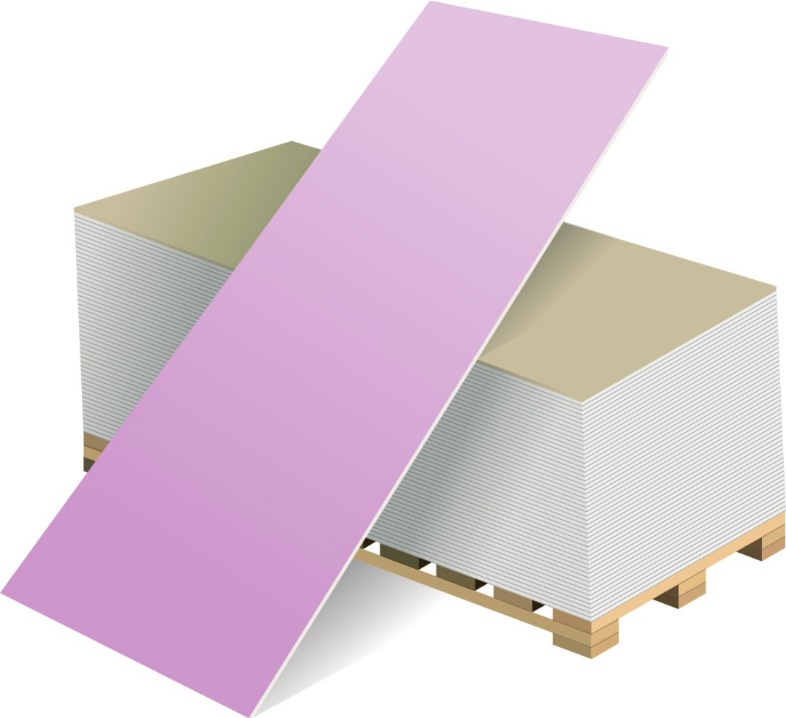 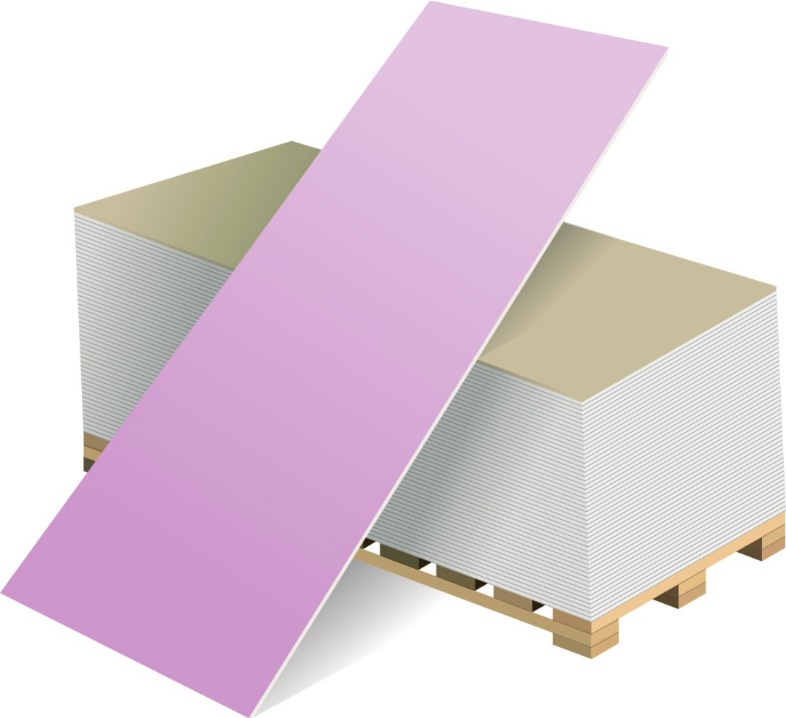 PLASTERBOARDS TYPE DF, DFH2 EN 520Product description PlasterboardsBoard type DF - EN 520 Board type DFH2 – EN 520Gypsum ﬁre resistant plasterboard "VOLMA" is produced according to EN 520. These are boards consisting of a gypsum core reinforced by ﬁberglass with special additives and sturdy cardboard glued on the both sides. Longitudinal edges are seamed with cardboard.Transverse edges - just cut.Cardboard colour – pink. Marking stamp on the back side of the board – red.Depending on the properties and application of plates they are divided into the following types:Fire resistant board with the improved open ﬂame resistance, is used for interior decoration of buildings and premises with dry, normal and humid humidity conditions and increased ﬁre hazard.Moisture and ﬁre resistant board with the decreased water absorption and high open ﬂame resistance. It is used for interior decoration of buildings and premises with dry and normal humidity conditions and increased ﬁre hazard.Shape of longitudinal edge:Square edge (SE)	Tapered edge (TE)	Half-round tapered edge (HRTE)Deviation in dimensions according to EN 520	Width +0/-4mm,	Length +0/-5mm,	Thickness +0,5/-0,5mm.TECHNICAL DATAPLASTERBOARDS TYPE DF, DFH2 EN 520Regulatory documentEN 520Plasterboards type DF, DFH2Material classEN 13501-1A2-s1, d0 (B)Density≥ 700kg/m³Dry weight≥ 8,9kg/m²Tensile strengthEN 520≥ 550 (parallel to the direction of production)≥ 210 (perpendicular to the direction of production)NThermal-conductivity coeﬃcientEN 12524λА =0,19; λБ =0,21(watt /m·⁰C) 	U-value	  SА= 3,34; SБ=3,66	    (watt/m²·⁰C)	Water vapour diﬀusion resistance factor µEN 12524Dry: 10Wet: 4Type DFH2 Water absorption (general) for 2 h. under water storage≤10% by weightCrystal water content in the coreappr. 16–20% 	Thermal eﬀect border (long-term)	   50	    °С	 рН-value	   6-9	    ---	 	Air permeability	 	EN 520	   1,4 10⁻⁶	    m³/(m² with Pa)		Metal plasterboard profile	 	EN 14195	  DIN 18182-1: 2015-11 	